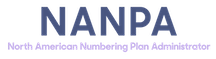 September 17, 2020Dyan Adams, INC Co-Chair (dyan.adams@verizon.com)Allyson Blevins, INC Co-Chair (allyson.blevins@charter.com)Dyan / Allyson - RE:  INC 171 (Sept. 21-22, 2020) –Reclamation of Carrier Identification Codes (CICs)Carrier Identification Codes (CICs):After review of recent access/usage reports provided to NANPA by local exchange carriers, it has come to our attention that some entities have no FGB usage or FGD access (no activity) associated with the CICs assigned to them.  In these cases, letters have been sent to the address of record for each of these assignees via courier or USPS Priority Mail, advising them that in accordance with the CIC assignment guidelines they must advise NANPA within 60 days as to where their usage/access service has been established.Recently numerous letters sent to CIC assignees were returned to NANPA as undeliverable, marked “Addressee Unknown”, “Moved, Left No Address”, “Company Out of Business”, etc.  According to terms set forth in Section 6.2, “Administrator Responsibility”, of the CIC Assignment Guidelines, NANPA is to notify INC when these circumstances occur, and also to advise INC that the CICs will be reclaimed unless INC advises otherwise within 30 days.  The last known addresses of the CIC assignees on record in NANPA’s database have been provided on the attachment, as well as the associated CIC assignments.If you have any questions, please contact me at Tel. 571-363-3827 or by e-mail at nfears@somos.com.  Thank you.Sincerely,Nancy FearsNancy FearsManager – NumberingNorth American Numbering Plan AdministrationCarrier Identification Code(s):FGD:FGD CIC 7854EvComm, LLC, Jay Cox, Director - TransportLAST KNOWN ADDRESS:  7852 Walker Dr., Greenbelt, MD. 20770FGB:  none